РЕШЕНИЕОб исполнении бюджета муниципального образования «Большеучинское»                                                           в  первом  полугодии  2017 года.Заслушав информацию  Главы муниципального образования «Большеучинское»СОВЕТ ДЕПУТАТОВ РЕШИЛ:Информацию  об исполнении бюджета МО «Большеучинское» в первом полугодии      2017   года  принять   к сведению.Глава муниципального образования                                                                                              «Большеучинское»                                                 		           О.М. Величинскийс. Большая Уча07 августа  2017 года№  8. 2Совет депутатов                    муниципального образования«Большеучинское»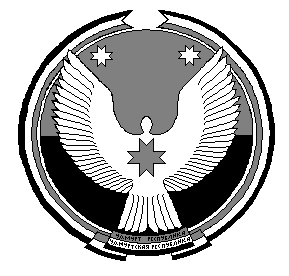  «Большеучинское»муниципал кылдытэтысьдепутатъёслэн кенешсы